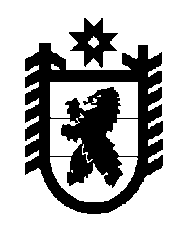 Российская Федерация Республика Карелия    РАСПОРЯЖЕНИЕГЛАВЫ РЕСПУБЛИКИ КАРЕЛИЯ	В целях повышения эффективности государственного управления, внедрения элементов проектного управления в деятельность органов исполнительной власти Республики Карелия: 	1. Установить персональную ответственность заместителей Премьер-министра Правительства Республики Карелия, руководителей органов исполнительной власти Республики Карелия (далее – ответственные исполнители) за реализацию в соответствующей сфере социально-экономического развития Республики Карелия приоритетных проектов и программ по основным направлениям стратегического развития Российской Федерации (далее – приоритетные проекты) согласно приложению.	2. Ответственные исполнители вправе самостоятельно принимать управленческие решения, направленные на своевременную и качественную реализацию приоритетных проектов, обеспечивать координацию деятельности органов исполнительной власти Республики Карелия и организаций по реализации приоритетных проектов.При необходимости и в случаях, требующих решений Главы Республики Карелия, Правительства Республики Карелия, ответственные исполнители инициируют обращения в адрес Главы Республики Карелия, Правительства Республики Карелия либо осуществляют подготовку проектов соответствующих правовых актов,  обеспечивают их согласование в установленном порядке.Подготовка проектов правовых актов, направленных на реализацию приоритетных проектов, без согласования  с ответственными исполнителями не допускается.3. Приоритетные проекты реализуются в составе государственных программ Республики Карелия.Ответственным исполнителям обеспечить внесение изменений в государственные программы Республики Карелия в целях включения в их состав приоритетных проектов.24. Оценка эффективности деятельности  ответственных исполнителей по реализации приоритетных проектов осуществляется на основании постановления Правительства Республики Карелия от 28 декабря 2012 года № 416-П «Об утверждении Порядка разработки, реализации и оценки эффективности государственных программ Республики Карелия».5. Признать утратившими силу:распоряжение Главы Республики Карелия от 29 сентября 2016 года                         № 415-р (Собрание законодательства Республики Карелия, 2016, № 9,                ст. 1917); 	распоряжение Главы Республики Карелия от 28 декабря 2016 года                         № 550-р (Собрание законодательства Республики Карелия, 2016, № 12,                ст. 2611); распоряжение Главы Республики Карелия от 13 марта 2017 года                         № 122-р (Собрание законодательства Республики Карелия, 2017, № 3,                ст. 394).            ГлаваРеспублики Карелия                                                             А.О. Парфенчиковг. Петрозаводск27 июня 2018 года № 377-рУстановление персональной ответственности за реализацию в соответствующей сфере социально-экономического развития Республики Карелия приоритетных проектов и программ по основным направлениям стратегического развития Российской Федерации ______________Приложение к распоряжению Главы Республики Карелия от 27 июня 2018 года № 377-р№ п/пОтветственный исполнительНаименование приоритетного проекта (программы) по основному направлению стратегического развития Российской Федерации 1.Буренков П.В. – исполняющий обязанности Министра экономического разви-тия и промышленности Республики Карелия 1. Комплексное развитие моногородов2. Малый бизнес и поддержка индивидуальной предпринимательской инициативы3. Реформа контрольной и надзорной деятель-ности2.Ермолаев О.А. – Министр строитель-ства, жилищно-коммунального хозяйства и энергетики Республики Карелия 1. Ипотека и арендное жилье2. Формирование комфортной городской среды3.Морозов А.Н. – Министр образования Республики Карелия 1. Создание современной образовательной среды для школьников2. Современная цифровая образовательная среда3. Рабочие кадры для передовых технологий4. Доступное дополнительное образование для детей4.Швец М.П. – Министр здравоохранения Республики Карелия 1. Развитие санитарной авиации2. Технологии и комфорт – матерям и детям3. Электронное здравоохранение4. Создание новой модели медицинской органи-зации, оказывающей первичную медико-санитар-ную помощь5. Лекарства. Качество и безопасность6. Формирование здорового образа жизни